DATUM: Petek, 8. 5. 2020PREDMET: MAT RAZRED: 5. aSPOZNAVAMNAVODILA ZA DELOMOJI IZDELKIŠTEVILSKI IZRAZIDober dan!Poglavje o računanju ploščine je zaključeno in evalvacija, upam, opravljena.UVOD v reševanje številskih izrazov.Zapis v zvezek:Številski izraziKaj je številski izraz? Kaj o reševanju številskih izrazov že vem?DELOVNI LISTV ponedeljek dobiš rešitve – izvedel/-a boš kaj še se moraš naučiti.Evalvacijo, zapisano po navodilih na video seji, pošlji na moj e-naslov do ponedeljka, 11. 5. 2020.Pripravi zvezek, učbenik, pisalo in zapiši naslov.Nadaljuj, kaj je številski izraz in kako številske izraze rešujemo. Odpri delovni list – rešuješ lahko na list ali izraz prepišeš v zvezek in rešuješ.ŠTEVILSKI IZRAZIDober dan!Poglavje o računanju ploščine je zaključeno in evalvacija, upam, opravljena.UVOD v reševanje številskih izrazov.Zapis v zvezek:Številski izraziKaj je številski izraz? Kaj o reševanju številskih izrazov že vem?DELOVNI LISTV ponedeljek dobiš rešitve – izvedel/-a boš kaj še se moraš naučiti.Evalvacijo, zapisano po navodilih na video seji, pošlji na moj e-naslov do ponedeljka, 11. 5. 2020.Pripravi zvezek, učbenik, pisalo in zapiši naslov.Nadaljuj, kaj je številski izraz in kako številske izraze rešujemo. Odpri delovni list – rešuješ lahko na list ali izraz prepišeš v zvezek in rešuješ.ŠTEVILSKI IZRAZIDober dan!Poglavje o računanju ploščine je zaključeno in evalvacija, upam, opravljena.UVOD v reševanje številskih izrazov.Zapis v zvezek:Številski izraziKaj je številski izraz? Kaj o reševanju številskih izrazov že vem?DELOVNI LISTV ponedeljek dobiš rešitve – izvedel/-a boš kaj še se moraš naučiti.Evalvacijo, zapisano po navodilih na video seji, pošlji na moj e-naslov do ponedeljka, 11. 5. 2020.Pripravi zvezek, učbenik, pisalo in zapiši naslov.Nadaljuj, kaj je številski izraz in kako številske izraze rešujemo. Odpri delovni list – rešuješ lahko na list ali izraz prepišeš v zvezek in rešuješ.ŠTEVILSKI IZRAZIDober dan!Poglavje o računanju ploščine je zaključeno in evalvacija, upam, opravljena.UVOD v reševanje številskih izrazov.Zapis v zvezek:Številski izraziKaj je številski izraz? Kaj o reševanju številskih izrazov že vem?DELOVNI LISTV ponedeljek dobiš rešitve – izvedel/-a boš kaj še se moraš naučiti.Evalvacijo, zapisano po navodilih na video seji, pošlji na moj e-naslov do ponedeljka, 11. 5. 2020.Pripravi zvezek, učbenik, pisalo in zapiši naslov.Nadaljuj, kaj je številski izraz in kako številske izraze rešujemo. Odpri delovni list – rešuješ lahko na list ali izraz prepišeš v zvezek in rešuješ.ŠTEVILSKI IZRAZIDober dan!Poglavje o računanju ploščine je zaključeno in evalvacija, upam, opravljena.UVOD v reševanje številskih izrazov.Zapis v zvezek:Številski izraziKaj je številski izraz? Kaj o reševanju številskih izrazov že vem?DELOVNI LISTV ponedeljek dobiš rešitve – izvedel/-a boš kaj še se moraš naučiti.Evalvacijo, zapisano po navodilih na video seji, pošlji na moj e-naslov do ponedeljka, 11. 5. 2020.Pripravi zvezek, učbenik, pisalo in zapiši naslov.Nadaljuj, kaj je številski izraz in kako številske izraze rešujemo. Odpri delovni list – rešuješ lahko na list ali izraz prepišeš v zvezek in rešuješ.ŠTEVILSKI IZRAZIDober dan!Poglavje o računanju ploščine je zaključeno in evalvacija, upam, opravljena.UVOD v reševanje številskih izrazov.Zapis v zvezek:Številski izraziKaj je številski izraz? Kaj o reševanju številskih izrazov že vem?DELOVNI LISTV ponedeljek dobiš rešitve – izvedel/-a boš kaj še se moraš naučiti.Evalvacijo, zapisano po navodilih na video seji, pošlji na moj e-naslov do ponedeljka, 11. 5. 2020.Pripravi zvezek, učbenik, pisalo in zapiši naslov.Nadaljuj, kaj je številski izraz in kako številske izraze rešujemo. Odpri delovni list – rešuješ lahko na list ali izraz prepišeš v zvezek in rešuješ.NAMENI UČENJA - učim se, preverjam svoje predznanje.KRITERIJI USPEŠNOSTI                         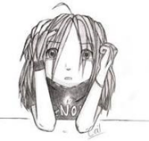 Uspešen/-a bom, ko bom:Prepoznal/-a, kaj se še moram naučiti.Uspešno reševanje ti želim.Učiteljica MajdaOVREDNOTI SVOJE DELO Kaj sem se danes novega naučil/-a? Kaj mi je šlo dobro? Kako sem se počutil pri delu po napisanih navodilih? Bi kaj želel/-a predlagati?